Вальцовые плющилки рапсовых семян ROmiLL SR600, SR900, SR1200Дробилки рапсовых семян ROmiLL SR – это по сути модифицированные вальцовые дробилки. Они  несут в себе идею использования дробленого рапса при приготовлении комбикормов в период перепроизводства данной культуры и выгодной цены на неё. Быстрая окупаемость обеспечивается лучшей усваиваемостью корма (исключение ожирения животных) и заменой рапсового жмыха в комбикормах.Машины серии SR также могут использоваться в цехах прессования масла для предварительного измельчения перед подачей на пресс.Модель SR600 относится к наиболее популярным машинам среднего класса мощности. Она предназначена для применения на предприятиях сельскохозяйственного производства средних размеров. Может работать автономно, выдавая установленные дозы кормов, а также  непрерывно в сменной работе, в качестве составной части простых технологических комплексов. Модель SR900 – вторая по мощности машина типовой серии, предназначена, главным образом, для промышленных производителей комбикормов, устанавливается в сверхмощных технологических линиях и на кормозаводах крупных сельскохозяйственных производителей.Модель SR1200 – это наиболее производительные машины типовой серии. Они предназначены  только для промышленных изготовителей комбикормов. Обычно эксплуатируются на высокопроизводительных технологических линиях.ПРЕИМУЩЕСТВА ROmiLL: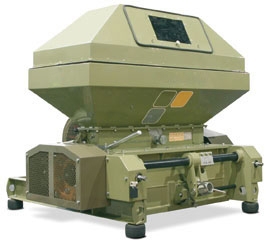 Не происходит прилипание обрабатываемой массы к стенкам и агрегатам машины.Полностью исключено наличие в обработанной массе целых семян подмаренника.Остаток неизмельченных семян колеблется в пределах 0,2-1,5%.Выход масла при прессовании дробленого рапса увеличивается на 5%.В стандартном исполнении модель SG600 поставляется с воронкой, модели SG900 и SG1200 – с воронкой и крышкой воронки.УСЛОВИЯ ПОСТАВКИ:Срок поставки 30 рабочих днейПоставка осуществляется со склада г. Смоленск, РФУсловия оплаты: 30% предоплата, 70% по готовности товара к отгрузке с завода Стоимость   SR600/ SR900/SR1200   -   16685/24243/37872 евро.ПРОИЗВОДСТВЕННЫЕ ПАРАМЕТРЫSR600 SR900 SR1200  электродвигатель (3 x 400В, 50 Гц)15 кВт30 кВт37 кВт Производительность 5 т / ч9 т / ч12 т / ч вес956 кг1332 кг1679 кгДополнительные опции SG600, евро  SG900, евро  SG1200, евро  Крышка воронки400-- МагнитПанель электропроводки4709601290Дозировочный турникет-52005600